PRODUIRE UNE SEQUENCE EN MODE COMPETENCE SUR LES SAVOIR-FAIRE QUANTITATIFSSavoir-faire : Interprétation des déplacements de fonction simpleTerminale: travail, emploi, chômageSituation problème : Vous faites partie de l’équipe économique de l’Ambassade de France à Pékin, et il vous est demandé de publier une note de service permettant de rendre compte de l’évolution du marché du travail en Chine aujourd’hui. Documents : Articles de presseMode opératoire : Interprétation des déplacements de fonction simple, Elasticités, pentes (2nde), définition loi de l’offre et de la demande (1ère), mondialisation, chômage classique (Tles), Identifier les bonnes informations d’un texte, contextualisation, Organisation en groupe (3 élèves), travail en autonomie, restitution. Voir-ci-dessous, Formation des groupes, Documents 1 et 2 avec repère du marché du travail à compléter et à joindre, Guide à l’oral des groupes par le professeur si situation de blocage, Ramassage des notes de services, Evaluation par le professeur (graphique juste ou non, explications de la note de service plus ou moins précise). Document 1 : Le fabricant de l'iPhone remplace 60.000 ouvriers par des robotsFoxconn, sous-traitant d'Apple ou de Samsung, a remplacé la moitié des effectifs de l'une de ses usines par des machines automatisées.La science-fiction aime imaginer des combats entre l'homme et les machines. Pour le moment, ils s'affrontent pour fabriquer des smartphones. L'entreprise taïwanaise Foxconn, sous-traitante d'Apple et d'autres sociétés de nouvelles technologies, a annoncé samedi avoir remplacé plus de 60.000 ouvriers par des robots. L'une de ses usines située dans la ville de Kunshan, en Chine, a réduit presque de moitié ses effectifs humains au profit de l'utilisation de machines capables d'assembler les différents éléments présents sur la chaîne de montage. Elle employait jusqu'ici 110.000 personnes.Coût du travailFoxconn nie néanmoins avoir mis ses ouvriers au chômage. «Nous utilisons la force des robots et d'autres technologies d'assemblage pour remplacer les tâches répétitives effectuées avant par nos employés», promet la société dans un communiqué adressé à la BBC. «Grâce à des formations, nous permettrons à nos employés de se concentrer sur des tâches plus complexes, comme la recherche et le développement ou le contrôle de qualité.» Près de 46% de la surface de Kunshan est aujourd'hui occupée par des usines. Sa population est composée aux deux tiers d'ouvriers.Un porte -parole de Kunshan, interrogé par le South China Post, se félicite plutôt de la réduction du coût du travail. «D'autres usines vont suivre [cet exemple]», promet-il. Foxconn a vu sa croissance ralentir ces dernières années, comme de nombreuses autres entreprises chinoises. Plus de 4 milliards de yuans (545,8 millions d'euros environ) ont été investis par 35 entreprises taïwanaises dans l'intelligence artificielle et la robotique. Des centaines d'autres seraient intéressées. La tendance à la robotisation ne se limite pas à la Chine: près de 240.000 robots industriels ont été installés dans le monde en 2015.Foxconn a été plusieurs fois critiqué par le passé pour le mauvais traitement de ses employés. Il avait notamment subi une vague de suicide chez ses ouvriers en 2010. Deux ans plus tard, Apple avait forcé son sous-traitant à signer un accord pour garantir la sécurité et un temps de travail adéquat à ses ouvriers. Source : http://www.lefigaro.fr/secteur/high-tech/2016/05/26/32001-20160526ARTFIG00142-le-fabricant-de-l-iphone-remplace-60000-ouvriers-par-des-robots.php Document 2 : « L’Afrique pourrait devenir l’usine de la Chine »Notre chroniqueur analyse le potentiel du continent pour Pékin, dont la compétitivité baisse, en partie à cause de la hausse des salaires chinois. La Chine vieillit. Moins d’ouvriers dans ses usines, des salaires en hausse et une compétitivité en baisse : c’est la fin de l’âge d’or pour l’atelier du monde. « Cette situation représente une opportunité exceptionnelle pour l’Afrique », explique le chercheur américain David Dollar, du Brookings Institute. Pour cet ex-directeur de la Banque mondiale en Chine de 2009 à 2013, et ancien représentant du Trésor américain à Pékin, le continent africain pourrait tirer parti du rééquilibrage de l’économie chinoise.« L’Afrique pourrait devenir l’usine de la Chine. Mais il faut rester réaliste. Dans un premier temps, la Chine ira sous-traiter certaines de ses productions au Vietnam ou au Bangladesh. Ensuite, elle pourrait regarder vers l’Afrique. Notamment pour servir de pont vers l’Europe et le Moyen-Orient, mais aussi servir la classe moyenne africaine qui consomme de plus en plus », précise le chercheur. Source : https://www.lemonde.fr/afrique/article/2016/10/05/l-afrique-pourrait-devenir-l-usine-de-la-chine_5008690_3212.html Représentation graphique du marché du travail à compléter et à rendre : 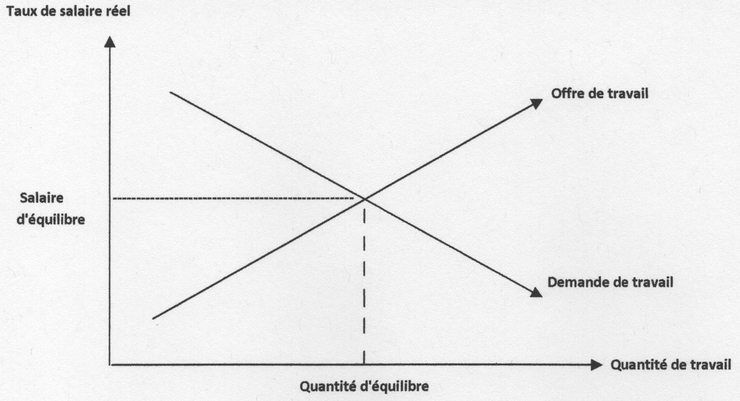 